Baustatik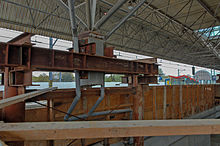 Abfangung einer Dachstütze im Bahnhof Breda, Niederlande – derartige Konstruktionen müssen baustatisch nachgewiesen werden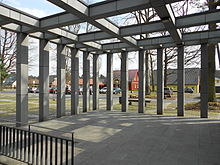 Statisch irrelevante Konstruktion, die nur Eigengewicht sowie vernachlässigbare Wind- und Schneelasten zu tragen hat. Ein Nachweis ist auch für derartige funktionslose Bauelemente erforderlich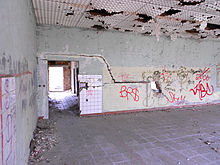 Versagen einer nichttragenden Wand unter einer Spannbetondecke, auch für solche leichten Trennwände werden Fundamente benötigt.Baustatik oder die Statik der Baukonstruktionen ist die Lehre von der Sicherheit und Zuverlässigkeit von Tragwerken im Bauwesen. In der Baustatik werden die Kräfte und deren gegenseitige Auswirkungen in einem Bauwerk sowie in jedem dazugehörigen Bauteil berechnet. Die Baustatik ist eine Sammlung rechnerischer und grafischer Verfahren, welche dazu dienen, bei Bauwerken aus der Einwirkung äußerer Lasten auf Belastungen und Verformungen mit deren Spannungen zu schließen, die Lastabtragung des Tragwerks nachzuvollziehen und damit letztlich dessen Gebrauchstauglichkeit nachzuweisen (ein Tragwerk ist die Modellvorstellung der lastabtragenden Teile eines Bauwerks, die sich in Steifigkeit, Festigkeit und Material grundsätzlich unterscheiden können).Die auf ein Bauwerk einwirkenden Lasten unterteilt man nach der Häufigkeit ihres Auftretens in ständige (etwa das Eigengewicht der Konstruktion), veränderliche (etwa Schnee, Wind, Temperatur, Verkehr oder schwankende Wasserstände) und außergewöhnliche Einwirkungen (etwa Erdbeben, Feuer oder den Anprall von Fahrzeugen). Diese realen Lasten, werden i. d. R. mithilfe von Normen mit einer gewissen Versagenswahrscheinlichkeit liegend auf der sicheren Seite abgeschätzt. Eine Zielsetzung der Baustatik ist, die ungünstigste Kombination der i. d. R. laut Norm relevanten Kombinationen aus diesen angenommenen Lasten zu ermitteln, und zwar hinsichtlich der Tragsicherheit (z. B. Bruch, Plastizitätsvermögen, Knicken) und der Gebrauchstauglichkeit (z. B. Verformungen, Rissbreiten, Schwingungen).Die Baustatik kennt zwei große Gruppen von Tragwerken:Stabwerke (Stäbe, Träger, Stützen, Rahmen, Bogen, Fachwerke)Flächentragwerke, bestehend aus Platten, Scheiben, Schalen oder Membranen.Die Einwirkungen (bzw. Lasten), für die ein Tragwerk mittels der Baustatik bemessen werden muss, sind u. a.EigengewichtNutzlast (früher auch Verkehrslast)WindlastSchneelastWasserdruckErddruckFahrzeuganprallErdbeben; Bemessungskriterien (Erdbeben)Eisdruck, EislastTemperaturZwangDynamische Lasten (z. B. Stöße, Vibrationen, Erdbeben) und die daraus entstehenden Verformungen (z. B. Vibrationen, Schwingungen) werden im Hochbau und Straßenbau üblicherweise in statische Ersatzlasten umgerechnet, bevor sie auf ein Bauwerk angesetzt werden.Träger auf zwei Stützen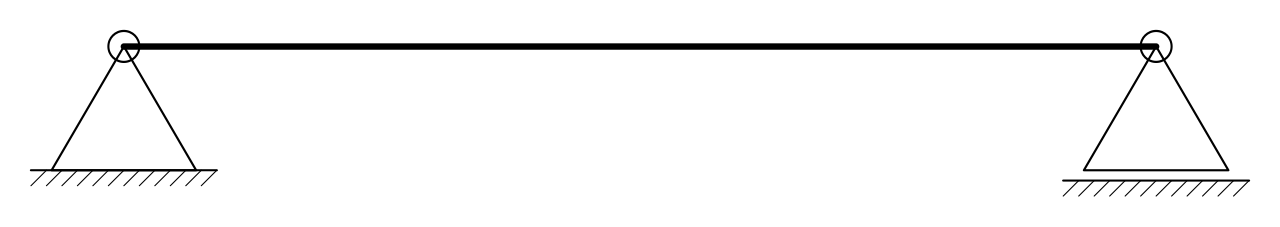 Die Berechnungsverfahren in der Baustatik lassen sich unterteilen in:Zeichnerische Verfahren (Grafische Statik)Rechnerische Verfahren (Starrkörperstatik, Elastizitätslehre, Nichtlineare Stabstatik, …)Experimentelle Statik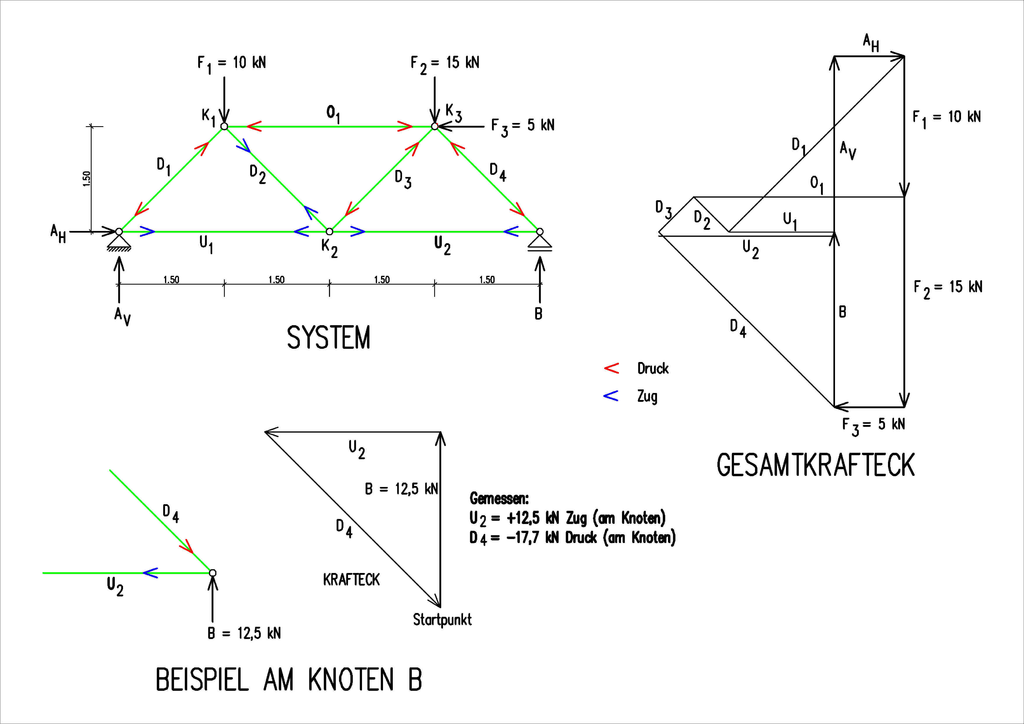 